Agenda #7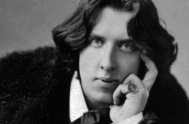 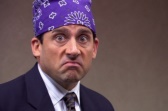 April 9th – April 24th           
Satire: Mr. Haflin On the horizon: Finishing Importance of Being Earnest, starting Standup ComedyE BlockMondayApril 9Day 1ClassworkAct III Reading CheckReviewing Act IIIWatching Master of None and AnalysisPreparation for Debate Rules for the Debate (work in groups)HomeworkPlease be prepared for Thursday’s debate!TuesdayApril 10Day 2ClassworkDebate PreparationHomeworkPlease be prepared for Thursday’s debate!WednesdayApril 11Day 3Day 3 No Class. Same homework as Day 2ThursdayApril 12Day 4ClassworkImportance of Being Earnest DebateAssign Sitcom Thesis Paper (Essay #5)HomeworkPlease go watch your favorite episode of your favorite sitcom(s)Please finish the Idea Tree Main Idea and DP #1 for MondayFridayApril 13Day 5Class out for service project Same HW as Day 4April 14-April 22April Break Enjoy the Break! Intro/DP #1 due MondayMondayApril 23Day 6ClassworkModel EssayStart Brainstorming/DraftingHomeworkFinish writing the first two paragraphs (Intro, DP #1) of your essay for tomorrow’s ClassTuesdayApril 24Day 7ClassworkEditing First Two ParagraphsWorking on DP #2, ConclusionHomeworkFinish typing essay, submit to turnitin.com and Google Classroom for Thursday 